【登革熱防治行動教具_ 滅飛特攻隊】借用申請辦法指導單位　教育部主辦單位　國立科學工藝博物館國家衛生研究院蚊媒傳染病防治研究中心借用說明　本教具包括：(1)登革熱教學投影片電子檔1式(可編輯)；(2)登革熱知識海報1套8款；(3)「滅飛特攻隊」教具組(共5單元)；可作為校園登革熱防治教育輔助教材。本教具免費提供學校申請借用。112學年度下學期借用申請受理期限：即日起至113年02月20日止。教具數量有限，申請序位依表單接收順序排列。上述期間完成申請之學校，由本館支付寄送單趟郵資 (科工館→學校)，送返(學校→科工館)費用由申請借用單位支應。請填寫申請表單：https://forms.gle/pYYDTDfaXEiRZjSw6本館保有是否借用各項目教具之權利；借用期限以五週為原則，若需延長期限請務必事先告知，並待回應日期確認無誤方可依需求辦理。借用單位請善盡保管之責，未經許可，請勿於教具物件進行黏貼、塗寫標示及裝訂等工作，並請於預定時間內歸還完畢，教具如有遺失或破損者須賠償相同規格的教具。教具歸還後一週內，請提供「教具使用紀錄單」(詳第2頁)回傳至  denguekit.nstm@gmail.com信箱。若逾期未交紀錄表，或借用後未依原計畫使用者，將再以公文通知。以上說明如有疑問，請洽國立科學工藝博物館侯小姐：(07)380-0089分機8656。登革熱防治行動教具使用紀錄單爲瞭解學校師生使用教具及海報狀況，敬請填寫活動紀錄(如下表)，謝謝！登革熱防治行動教具《滅飛特攻隊》簡介※	本套教具較適合用於配合課程教學之課堂操作。※	建議國小中年級以上學生操作。登革熱防治行動教具《滅飛特攻隊》海報簡介※	滅飛特攻隊海報一套8款，不提供分開借用，單張海報尺寸為76*52cm。※	單透布材質可張貼於教室牆面，或使用磁鐵貼在黑板上進行宣導教學。成果紀錄單位名稱（若有班級名稱請註明）（若有班級名稱請註明）（若有班級名稱請註明）成果紀錄活動名稱成果紀錄活動日期/時間起迄配合科目/課程成果紀錄體驗對象體驗人數（累計總人數）成果紀錄活動操作方式請詳述借用教具或海報之操作方式請詳述借用教具或海報之操作方式請詳述借用教具或海報之操作方式成果紀錄影像紀錄□同意　　□不同意　以下資料提供科工館作為教育推廣文宣使用請提供6至8張活動照片(含照片說明)，並惠請另以mail提供活動照片jpg檔□同意　　□不同意　以下資料提供科工館作為教育推廣文宣使用請提供6至8張活動照片(含照片說明)，並惠請另以mail提供活動照片jpg檔□同意　　□不同意　以下資料提供科工館作為教育推廣文宣使用請提供6至8張活動照片(含照片說明)，並惠請另以mail提供活動照片jpg檔成果紀錄結論與建議惠請指教，如有相關教學資料，如課堂學習單、教案教材等，也歡迎學校踴躍提供，以作為教具改版的參考。惠請指教，如有相關教學資料，如課堂學習單、教案教材等，也歡迎學校踴躍提供，以作為教具改版的參考。惠請指教，如有相關教學資料，如課堂學習單、教案教材等，也歡迎學校踴躍提供，以作為教具改版的參考。成果分享誠摯邀請老師另以錄影短片、豐富圖文敘述等各種方式，提供更完整的活動紀錄，分享本登革熱防治行動教具於貴校使用之生動紀錄，及應用本教具之創意趣味教學內容。分享資料請寄denguekit.nstm@gmail.com 或郵寄高雄市三民區九如一路720號展示組侯小姐收。誠摯邀請老師另以錄影短片、豐富圖文敘述等各種方式，提供更完整的活動紀錄，分享本登革熱防治行動教具於貴校使用之生動紀錄，及應用本教具之創意趣味教學內容。分享資料請寄denguekit.nstm@gmail.com 或郵寄高雄市三民區九如一路720號展示組侯小姐收。誠摯邀請老師另以錄影短片、豐富圖文敘述等各種方式，提供更完整的活動紀錄，分享本登革熱防治行動教具於貴校使用之生動紀錄，及應用本教具之創意趣味教學內容。分享資料請寄denguekit.nstm@gmail.com 或郵寄高雄市三民區九如一路720號展示組侯小姐收。誠摯邀請老師另以錄影短片、豐富圖文敘述等各種方式，提供更完整的活動紀錄，分享本登革熱防治行動教具於貴校使用之生動紀錄，及應用本教具之創意趣味教學內容。分享資料請寄denguekit.nstm@gmail.com 或郵寄高雄市三民區九如一路720號展示組侯小姐收。活動單元操作方式教學目標第一關、病媒蚊放大鏡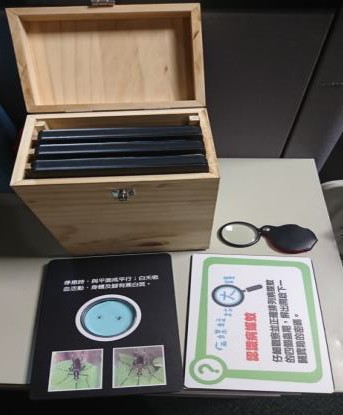 觀察並正確排列病媒蚊的四個蟲期順序。計算四個蟲期標本中陳列的標本數，並依蟲期順序排列即為打開第二關寶箱的密碼。觀察、辨識登革熱病媒蚊四個蟲期。第二關、病媒蚊比一比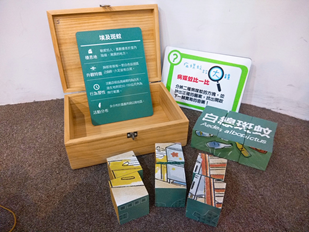 積木中混有二種病媒蚊，每一面均透露相關資訊，並可進行組合拼接。找到文字面拼出「白線斑蚊、埃及斑蚊」，並整面完整翻到背面，即出現第三關寶箱密碼。或是某面資訊拼組完成後，依行或列翻轉至同一面也可呈現下關密碼。密碼需將數字依木塊左下角圖示順序排列。辨識登革熱二種主要病媒蚊的外觀、生長習性及流行區域等資訊。第三關、孳生源糾察隊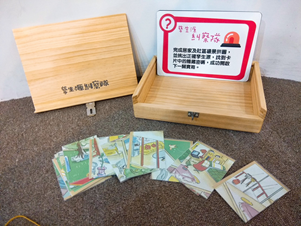 完成居家及社區場景拼圖依據完成拼圖上的畫面找出10張孳生源牌卡。翻到背面確認，找出四種隱藏符號（♤桃♥心♦方♧梅）並統計數量，即出現第四關寶箱密碼。認識蚊子的孳生源並能進行清除。第四關、滅飛 Q&A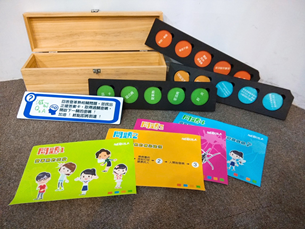 正確回答所有蚊媒傳染病相關問題，成功解題取得密碼。了解登革熱的傳染途徑、症狀，並認識其他經由蚊媒叮咬的疾病。第五關、終極寶物盒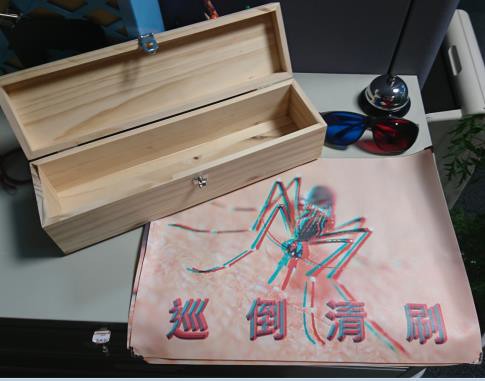 戴上 3D 眼鏡觀察寶箱中的圖紙，大聲說出斑蚊正確名稱，或消除孳生源正確口號，即可過關。瞭解如何辨識登革熱病媒蚊，及蚊媒傳染病的有效預防方法。(一)登革熱知識(二)斑蚊的四個蟲期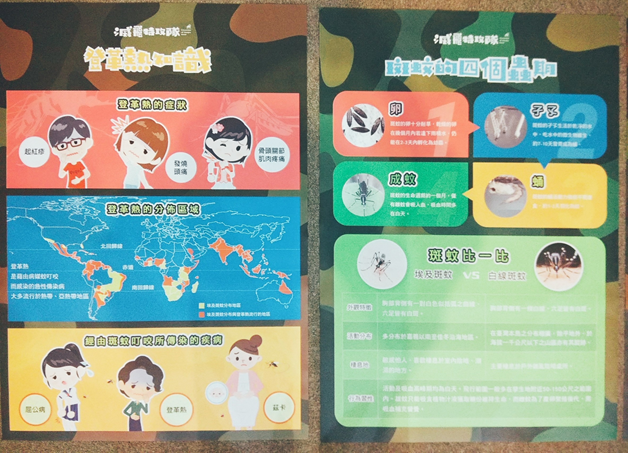 (三)登革熱傳染途徑(四)區別斑蚊與家蚊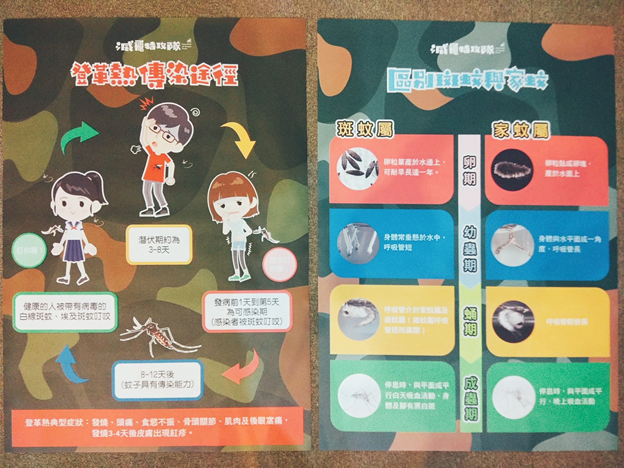 (五)如何清除孳生源(六)登革熱預防小撇步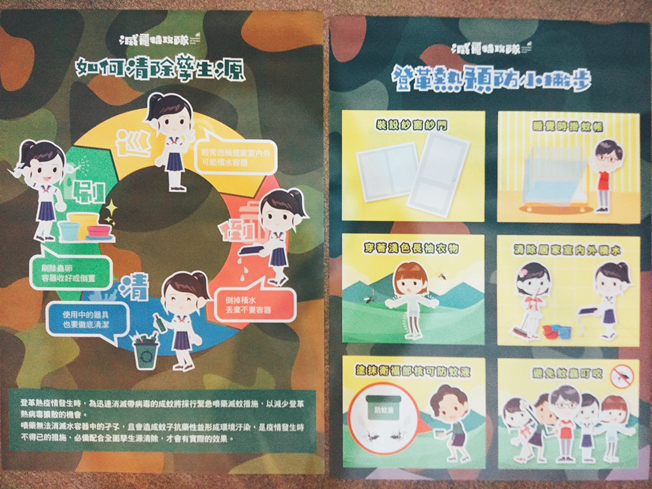 (七)登革熱知識(八)登革熱謠傳大解密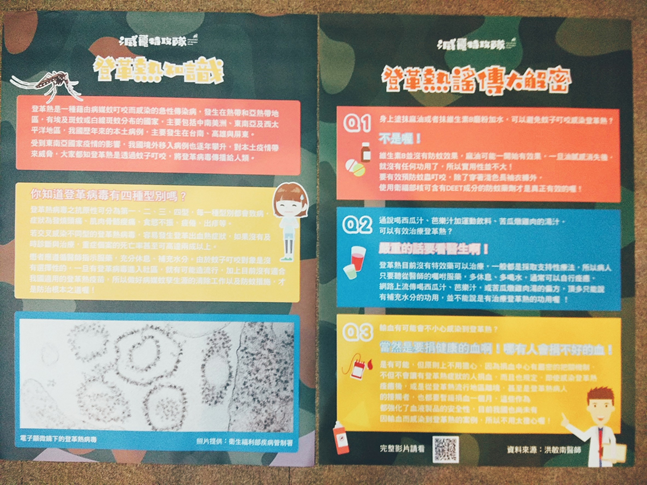 